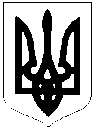 ЛИСЯНСЬКА СЕЛИЩНА РАДАРІШЕННЯвід 14.07.2021                                   смт Лисянка                             № 16-13/VІІІ Про  затвердження  звіту  про виконання  бюджету  Лисянської  селищної територіальної  громади за 1 півріччя 2021 року       Керуючись	пунктом 23 частини першої статті 26 Закону України «Про місцеве самоврядування в Україні» від 21.05.1997 № 280/97-ВР, п.4 ст.80 Бюджетного Кодексу України від 08.07.2010 № 2456-VI, заслухавши інформацію начальника фінансового відділу Лисянської селищної ради про виконання бюджету Лисянської селищної територіальної громади за І півріччя 2021 року, та враховуючи висновки і рекомендації постійної комісії з питань соціально-економічного розвитку, планування, бюджету і фінансів селищної ради, Лисянська селищна радаВИРІШИЛА:1.  Інформацію начальника фінансового відділу Лисянської селищної ради щодо виконання бюджету Лисянської селищної територіальної громади за І півріччя 2021 року взяти до відома.2. Затвердити звіт про виконання бюджету Лисянської селищної територіальної громади за І півріччя 2021 року: по доходах:загальний фонд – 60 млн. 045 тис. 332 грн.;спеціальний фонд – 1 млн. 206 тис. 497 грн.по видатках:загальний фонд – 61 млн. 353 тис. 325 грн.спеціальний фонд – 1 млн. 329 тис. 705 грн.3. Контроль за виконанням даного рішення покласти на постійну комісію з питань соціально-економічного розвитку, планування, бюджету і фінансів селищної ради Селищний голова	                                     Анатолій ПРОЦЕНКОЗВІТпро виконання бюджету Лисянської селищної ТГза  1 півріччя 2021 рокуДОХОДИЗа звітний період до селищного бюджету мобілізовано (з врахуванням міжбюджетних трансфертів)  61 251,8 тис. грн., або 101,2 відсотка плану звітного періоду, з них власні і закріплені доходи загального фонду складають 30 795,9 тис. грн., або    108,56 відсотка до планового завдання  6 місяців 2021 року, офіційні трансферти  загального фонду – 29 249,4 тис. грн. ( 96,48 відсотка до плану),  надходження до спеціального фонду (без трансфертів) складають  1 206,5 тис. грн.     (138,57 відсотка до плану), офіційних трансфертів не надходило.      В складі міжбюджетних трансфертів загального фонду є: освітня субвенція з державного бюджету місцевим бюджетам – 22 270,1 тис. грн. (100 відсотків); дотація з місцевого бюджету на здійснення переданих з державного бюджету видатків з утримання закладів освіти та охорони здоров’я –  955,8 тис. грн.  (100 відсотків);субвенція з місцевого бюджету на надання державної підтримки особам з особливими освітніми потребами за рахунок відповідної субвенції з державного бюджету – 43,1 тис. грн.  (62,28 відсотків); субвенція з місцевого бюджету  на здійснення переданих видатків у сфері освіти за рахунок коштів освітньої субвенції – 469,4 тис. грн. (100 відсотків); інші субвенції загального фонду з місцевого бюджету – 897,8 тис. грн. ( 88,0 відсотка), базова дотація – 3738,0 тис. грн. (100 відсотків);субвенція з державного бюджету місцевим бюджетам на здійснення заходів щодо соціально-економічного розвитку окремих територій – 552,0 тис. грн. (100 відсотків);субвенція з місцевого бюджету на здійснення підтримки окремих закладів та заходів у системі охорони здоров’я за рахунок відповідної субвенції з державного бюджету – 323,2 тис. грн. (100 відсотків);Загальний фонд     За  1 півріччя 2021 року виконання доходів загального фонду селищного бюджету (з врахуванням трансфертів) забезпечено на 102,32 відсотка (план 58 684,8 тис. грн.., факт  60 045,3 тис. грн..). Виконання плану по власних та закріплених доходах забезпечено на  108,56 відсотка, при  завданні  28 367,9 тис. грн.., до бюджету надійшло 30 795,9 тис. грн.., або на  2 428,0 тис. грн..  більше  плану. До селищного бюджету надійшло:* 18 590,6 тис. грн.. податку та збору  на доходи фізичних осіб, або 112,03 відсотка до плану звітного періоду;* рентної плати за спеціальне використання  лісових ресурсів  – 187,3 тис. грн.., план виконаний на 197,15 відсотка; * рентної плати за користування надрами – 1,0 тис. грн.., або 105,78  відсотка до плану звітного періоду;* акцизного податку з вироблених в Україні підакцизних товарів (продукції) пальне – 248,8 тис. грн.., план виконаний на 102,39 відсотка;* акцизного  податку з ввезених на митну територію України підакцизних товарів (продукції) пальне – 845,0 тис. грн.., або 100,59 відсотків до плану звітного періоду;* акцизного податку з реалізації суб’єктами господарювання роздрібної торгівлі підакцизних товарів -337,9 тис. грн.., план виконаний на 109,56 відсотка;* податку на майно – 5 000,9 тис. грн.., або 103,57  відсотка до плану звітного періоду; * єдиного податку – 5 037,7 тис. грн.., план виконаний на 99,8 відсотка; * доходів від власної та підприємницької діяльності – 114,4 тис. грн..;* плати за розміщення тимчасово вільних коштів місцевих бюджетів – 34,2 тис. грн.;* інші надходження (адмін.. штрафи та санкції) – 80,2 тис. грн..;* плата за надання адміністративних послуг – 302,1 тис. грн.(96,88 відсотка до плану звітного періоду);* надходження від орендної плати за користування цілісним майновим комплексом та іншим державним майном – 26,7 тис. грн.., або 73,9 відсоток до плану звітного періоду;* державне мито – 24,6 тис. грн.., або 38.1 відсотка до плану звітного періоду;*  інших неподаткових надходжень – 78,7 тис. грн.., план не затверджувався.Спеціальний фонд      До спеціального фонду селищного бюджету надійшло 1 206,5 тис. грн.. доходів, або 138,6 відсотка  до плану звітного періоду – 870,6 тис.грн. Офіційних трансфертів не надходило.  Надходження  до спеціального фонду селищного бюджету (без трансфертів) – це:*  власні надходження бюджетних установ – 1 171,1  тис. грн.., виконання 157,7 відсотка; * екологічний податок – 20,1 тис. грн., або 154,2 % виконання до уточненого плану;* цільові фонди – 15,3 тис. грн.., або 100,5 % виконання до уточненого плануВИДАТКИВидаткова частина селищного  бюджету за 1 півріччя 2021 року виконана в обсязі 62 683,0 тис. грн.., у тому числі по загальному фонду – 61 353,3 тис. грн.. (91,3 відсотки від планових призначень на період), по спеціальному – 1 329,7 тис. грн.. (30,68 відсотки від планових призначень на період).Загальний  фондПо загальному фонду  селищного бюджету за звітній період  виконання видаткової частини складає  61 353,3 тис. грн.., що становить 91,3 відсотки від планових призначень. Із загального обсягу використаних коштів селищного бюджету за 1 півріччя 2021 року на утримання:органів місцевого самоврядування спрямовано 7 372,3 тис. грн.., що становить 81,03 відсотків до  плану звітного періоду – 9 098,2 тис. грн..; установ і закладів освіти – 42 198,5 тис. грн.. (94,2 відсотки до планових показників звітного періоду – 44 817,2 тис. грн..);охорони здоров’я –  1 734,1 тис. грн.. (84,8 відсотки до планових показників звітного періоду – 2 043,6 тис. грн.);культури та мистецтва –2 407,5 тис. грн.. (88,8 відсотки  до плану звітного періоду – 2 712,8 тис. грн..);соціальний захист  та соціальне забезпечення – 3 527,4 тис. грн.. (94,7 відсотки до планових показників звітного періоду – 3 726,8 тис. грн.); житлово-комунального господарства – 3 345,1 тис. грн.. (89,3 відсотка до планових показників звітного періоду -3 746,2 тис. грн.); економічної діяльності -145,3 тис. грн.. (45,9 відсотка); фізичної культури та спорту  –  593,1 тис. грн.. (98,5 відсотків до плану звітного періоду -602,5 тис. грн.); інші видатки –30,0 тис. грн.. (72,3 відсотків).Спеціальний фондЗа 1 півріччя 2021 року здійснено видатки по спеціальному фонду в обсязі   1 329,7 тис. грн., в тому числі видатки за рахунок бюджету розвитку – 57,8 тис. грн.. На захищені та першочергові статті бюджету спрямовано кошти в сумі 1 022,2 тис. грн.., з них: 70,8 тис. грн. – на виплату заробітної плати з нарахуваннями, 62,0 тис. грн.. – медикаменти та перев’язувальні матеріали, 688,0 тис. грн.. – продукти харчування, 16,4 тис. грн.. – оплата комунальних послуг і енергоносіїв, 185,0 тис. грн. – субвенція обласному бюджету на спів фінансування шкільного автобуса.Фінансування        Залишок коштів на рахунках селищного бюджету станом на 01.07.2021 становить 5652,6 тис. грн., в тому числі:- по загальному фонду – 4 221,4 тис. грн. з них:* залишок невикористаної освітньої субвенції станом на 01.01.21р. становить 2 349,7 тис. грн., (носить цільовий характер - може бути використаний на заробітну плату з нарахування для педагогічних працівників,  на покращення матеріально-технічної бази навчальних закладів освіти);* субвенція з місцевого бюджету  на здійснення переданих видатків у сфері освіти за рахунок коштів освітньої субвенції – 11,1 тис. грн.(носить цільовий характер на ІРЦ);* інші субвенції – 59,6 тис. грн.;* субвенція з місцевого бюджету на здійснення підтримки окремих закладів та заходів у системі охорони здоров’я за рахунок відповідної субвенції з державного бюджету – 87,8 тис. грн. (носить цільовий характер  на інсуліни);*субвенція з державного бюджету місцевим бюджетам на здійснення заходів щодо соціально-економічного розвитку окремих територій – 552,0 тис. грн.(носить цільовий характер); * оборотна касова готівка  яка не розподіляється становить 50,0 тис.грн. - по спеціальному фонду, за винятком власних надходжень бюджетних установ, становить 563,0 тис. грн.,(мають цільове призначення) в тому числі:* по бюджету розвитку – 395,6 тис. грн.,* по цільових фондах, утворених органами місцевого самоврядування і місцевими органами виконавчої влади – 158,6 тис. грн., - по власних надходженнях бюджетних установ  - 571,2 тис.грн.Заборгованість бюджетних установДебіторська заборгованість по бюджетних установах, що фінансуються з селищного бюджету,  станом на 01.07.2021 відсутня. Станом на 01 липня  2021 року по загальному фонду кредиторська заборгованість відсутня.     Начальник  фінансового  відділу                                                                      Світлана КРИВОБОРОД